			      ARCTANDRIANYTT	NR.1 /2018MEDLEMSAVIS FOR ARCTANDRIA-TROMSØ KYSTLAG, FORENING ITROMSØ FOR BEVARING AV NORDNORSKE BÅTTYPER,TRADISJONELLE BRUKSFARTØYOG KYSTMILJØ.ARCTANDRIA BLE STARTET I1979 OG HAR SIDEN 1987				VÆRT ET KYSTLAG I FORBUNDET KYSTEN.SE OGSÅ VÅR HJEMMESIDE: www.arctandria.noNYTT FRA SEINHØSTEN 2017Etter råseilseminaret og innsetting av Salarøy i september var det igjen normal aktivitet i de ulike interessegruppene og det ble avholdt ett medlemsmøte og to kurs.Torsdag den 19. oktober var det medlemsmøte med deilig kveitemiddag attåt.  Småsløydgruppa har fast arbeidsdag hver mandag ettermiddag og kulingen 4H har sine faste møter annenhver tirsdag.Smedtampan hadde et meget læringsrikt smikurs første helga i desember og det var garantert godt og varmt i smia. Torsdag 7 desember ble det bakt ulike typer flatbrød på Stakken både til jul og til mølja og lørdag 9 var det julebord med lutefisk og sang på Smørtorget kafe som vi bruke å leie.Båtgruppa startet rett etter oppsettet med onsdagsaktivitetene inne på Stakken med reparasjon og vedlikehold på alt av utsyr til Salarøy. I midten av oktober ble seilene smurt med over 15 kg blanding bestående av sauetalg, tjæra og lyse. Alle årene er smurt og nye skautemner er produsert mm. og tusen takk til alle som har vært med i høst. Det er fortsatt mye arbeid igjen og alle oppfordres til å møte på onsdagene for deling og læring av tradisjonskunnskap.I høst har Ylva og de andre kulingan herja med vorren på Stakken slik at den har blitt ustabil og skjeiv helt ytterst. Til våren er det planlagt storreparasjon av vorren og vi vil bruke både gravemaskin og sterke armer. Vi kaller inn til stordugnad lørdag 14. april 2018. STYRENYTTHUSK Å BETALE KYSTLAGSKONTIGENTFor å sikre økonomien til både Arctandria og Salarøy er vi nødt til å justere de gode prisene vi har på bruk av båter og aktivitet på Stakken. Selv om vi er avhengige av dugnadsinnsats og at det skal være et gode for medlemmer å kunne benytte fasilitetene, er vi likevel nødt til å justere inntekt til beste for videre drift. Det koster å ha en stor bygningsmasse og en mengde med båter. For Salarøy har vi tenkt at- for den som er med på minst tre dugnader om høsten, vinteren og våren- da vil onsdagsseilingene være fri for donasjon (inn og utsetting teller ikke). Ellers må vi be om en donasjon på 100,- pr. seilingstur og halvparten for barn. Dette vil være en enkel øvelse da vi no har VIPPS. Det er egne døgnpriser på langturene og disse turene er som kjent fortrinnsvis forbeholdt medlemmer i kystlaget.Vi planlegger å skifte lås på Stakken for bedre å ha kontroll på nøkler og tilgang. Den nye nøkkelen deles ut til en verdi av 400,- for alle medlemmer som benytter og bruker Stakken ofte. Vi gir beskjed når dette blir aktuelt.Vi vil også sette i gang et nytt lotteri evt. kalender i 2018 samt andre tiltak for å styrke lagets økonomi.NYE MØTER, ÅRSMØTE OG AKTIVITETER  Aktivitetene frem til våren varieres med inne og uteaktiviteter. Dere må følge med på Facebook: Arctandria og på hjemmesiden til Arctandria for endringer og beskjeder. Dere finner også en undergruppe som heter Båtgruppa i Arctandria for de som er aktive der. 24. januar. Salarøydugnad med kaffe på Stakken kl 190031. januar. Salarøydugnad med kaffe på Stakken kl 19007. februar. Salarøydugnad med kaffe på Stakken kl 190014. februar Salarøydugnad med kaffe på Stakken kl 190021. februar. Salarøydugnad på Stakken kl 190022. februar. Mølja og medlemsmøte på Stakken kl l900, mølja kr 200,- (påmelding til Ingrid Sommerseth mobil 48 11 20 08)28. februar. Salarøydugnad med kaffe på Stakken kl 19007. mars. Salarøydugnad med kaffe på Stakken kl l90014. mars. Salarøydugnad med kaffe på Stakken kl 190020. mars. Årsmøte på Stakken kl. 1900 -  Innkomne saker til årsmøtet må være styret i hende innen mandag 5. mars.  21. mars. Salarøydugnad og planlegging av årets Lofotfiske på Stakken.22. – 25. mars. Årets tur til Henningsvær og lofotfiske -  Påmelding og plass vil prioriteres ift dugnader og anna innstas i Arctandria og selvfølgelig medlemskap i foreninga og forbundet Kysten. I år vil det være kurs i å ro feske, prekevering og eting av ulike møljavarianter. Mer info kommer. Deltakere betaler selv reise, mat, båtleie og losji. Påmelding til Thomas Johansen innen 6. mars på mobil: 994 37 6444. april. Salarøydugnad med kaffe på Stakken kl 1900.11. april. Salarøydugnad med kaffe på Stakken kl 190014. april. Lørdagsdugnad - vorren skal repareres.18. april. Salarøydugnad med kaffe på Stakken kl 190025. april. Salarøydugnad med kaffe på Stakken kl 19002 mai. Salarøydugnad med kaffe på Stakken kl 19005. mai. Mulig dag for utsett av Salarøy, mer info kommer.I juli skal Salarøy og de mindre båtan på langtur nordover for å delta på Riddu Riđđu. Festivalen er en årlig musikk- og kulturfestival som avholdes i Manndalen i Kåfjord kommune i Nord-Troms. Mere informasjon om invitasjonen og selve dit turen kommer etter hvert.Hjemmeside og mailadresseHvis det er noe du lurer på eller har en god ide eller bare ønsker kontakt kan du også sende post til styret: post@arctandria.no. STAKKEN KAN LEIES FOR EN RIMELIG PRIS En snill pris for medlemmer og en annen pris for andre hvis det skulle feires en bursdag, vennefest eller bare ha et møte i autentiske omgivelsa.Prisliste: 1 døgn: medlemmer 1500,- / firma/ikkemedlemmer 2500,-1 ettermiddag: firma/ikkemedlemmer 750,- (dersom det er ledig).Hengerleie pr tur/en ettermiddag for båt: medlemmer 250,-  / ikkemedlemmer 500,-HUSK: Arctandria som grasrotandel fast på tippekortet ditt, hurra.AKTIVITETSKALENDER MED FASTE TIDSPUNKTMandager fra kl 1800		Sveiping og småsløyd på StakkenTirsdager i partallsuker kl. 1800	4H-klubben Kuling har medlemsmøter på StakkenOnsdager fra kl 1900		Salarøydugnad med kaffe Torsdag fra 1800		Smidagen, arbeid i smiaFORENINGSADRESSE:ARCTANDRIA – TROMSØ KYSTLAGPOSTBOKS 2181, 9268 TROMSØwww.arctandria.noKontonummer: 6420 05 43961VIPPS: 501114 Stakken ArctandriaSTYRETS SAMMENSETNING:				Mobil:	e-post adresse:Leder:		Ingrid Sommerseth		481 12008	sommersethprima@gmail.comSekretær:		Niklas Backman		911 07073	niklas.backman@gmail.comKasserer:		Per Grov Eilertsen		952 94 657    	pgroveilertsen@gmail.comMaterialforvalter:	Tom A. Kristiansen		930 87 581	tom.a.kristiansen@gmail.comStyremedlem:		Eilif Pedersen		907 37 660	eilif.pe@online.noVara		Toril Hanson		988 20 374	hansontoril4@gmail.com	…………………………………………………………………………………………………………………Leder smedtampan: Jan-Tore Ovesen		907 66 518	jto@vartosmeden.noLeder motorgruppa: 	Tom A. Kristiansen		930 87 581	tom.a.kristiansen@gmail.comLeder båtgruppa: 	Per Grov Eilertsen		952 94 657	pgroveilertsen@gmail.comLeder tradisjonsmatgruppa: Thomas Johansen	994 37 644	thomas.johansen@miljodir.noAnsvarlig for utleie av Stakken: Tom A. Kristiansen	930 87 581    	tom.a.kristiansen@gmail.comMedlemsmøte med mølja torsdag 22. februar kl 1900Innkalling til årsmøte tirsdag 20. mars kl 1900STED: StakkenArctandria har fått VIPPS:  501114 Stakken Arctandria                            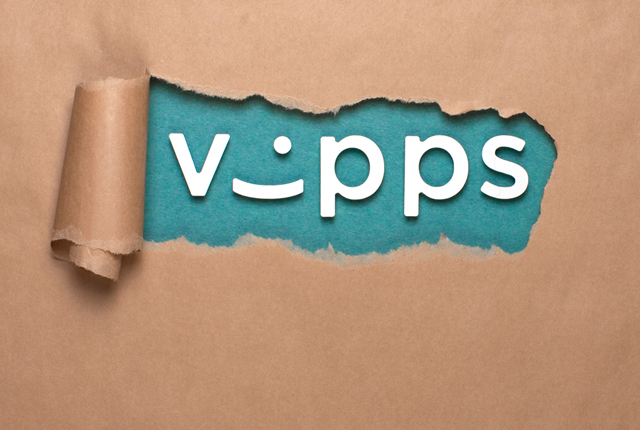 